
                                 Province of the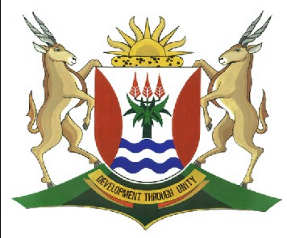 EASTERN CAPEEDUCATIONDIRECTORATE SENIOR CURRICULUM MANAGEMENT (SEN-FET)HOME SCHOOLING SELF-STUDY WORKSHEET HOME TEST SHEETQuestion 1.At 1445 D on 20 june 1981, in DR position 24° 30’ N  61° 31.1’ E, a sextant altitude of the sun’s lower limb was taken to the south of the observer.  The sextant reading was 30° 45.4’.      Index error was 4.1’ off the arc   Height of eye was 9 metresDetermine:  a. The intercept and bearing of the sun; and  b. By means of a sketch show how you would plot the resultant position line. 2. At sunrise on 19 January 1981 a compass bearing of the sun was taken in Dr position          33° 15’ S  72° 40’ E.  The bearing was 132½° (C).  At the time the ship’s head was 315° (C) and the variation for the area was 21° W. Determine:  a. The GMT and zone time of sunrise.  b. The compass error and deviation for the ship’s head.  c. The ship’s true course. SUBJECTNAUTICAL SCIENCEGRADE12DATE11-15/05/20TOPICASTRO NAVIGATIONTERM 1REVISIONXTERM 2 CONTENTX